Scheda identificativa del cane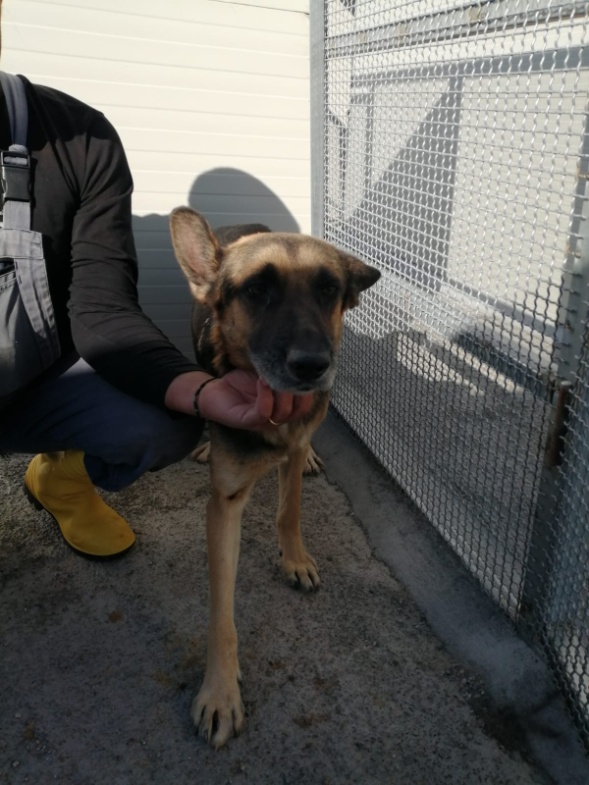 N. prog. del registro carico e scarico2688Microchip n. 380260043434324NomeSNRazzaMeticcioSessoMColore del mantoNERO FOCATODATA DI NASCITA23/12/2017ProvenienzaBRONTEData ingresso in canile21/12/2019Data uscita dal canileMotivo dell'uscita dal canilePosizionato nel box n.(218F)Note:STERILIZZATO IL 15/01/2020